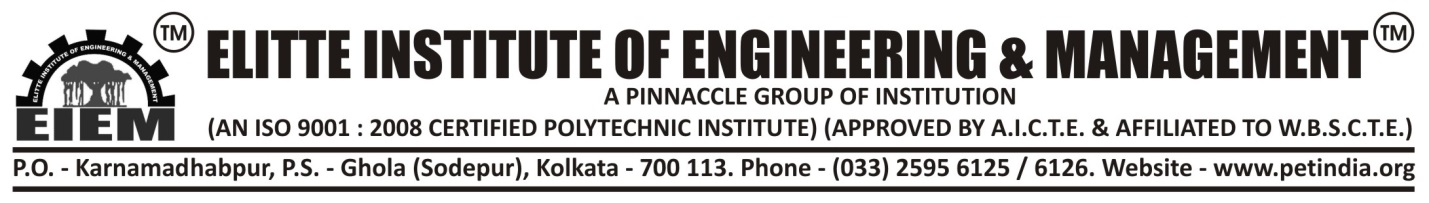 					N O T I C E 					(URGENT)Ref : EIEM-PET/Notice/2020-21/						Dt : 28.09.2020Referring to our earlier notice of even no. dated 31.08.2020, online classes for the students of 3rd semesters of the academic year of 2020-2021 in all the streams of EIEM will commence from 29th Sept. 2020, as desired by the Competent Authority.  Students of 3rd semesters are hereby informed to follow strictly the online routine uploaded in the college website and attend all classes as given. For strict compliance please. 									(Principal)						for Elitte Institute of Engineering & management Distribution :All the eligible students of 3rd semestersof EIEM through College website / Web Manager /M-SSCCC : All the HODs & Sectional Heads for complianceCC :  Director-A&HR/Director-O/Principal-ECE 